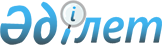 О внесении изменений и дополнений в решение маслихата Мамлютского района Северо-Казахстанской области от 31 декабря 2019 года № 63/11 "Об утверждении бюджета Новомихайловского сельского округа Мамлютского района Северо-Казахстанской области на 2020-2022 годы"Решение маслихата Мамлютского района Северо-Казахстанской области от 10 апреля 2020 года № 67/4. Зарегистрировано Департаментом юстиции Северо-Казахстанской области 13 апреля 2020 года № 6183
      В соответствии со статьями 106 и 109-1 Бюджетного кодекса Республики Казахстан от 4 декабря 2008 года, пунктом 2-7 статьи 6 Закона Республики Казахстан от 23 января 2001 года "О местном государственном управлении и самоуправлении в Республике Казахстан" маслихат Мамлютского района Северо-Казахстанской области РЕШИЛ:
      1. Внести в решение маслихата Мамлютского района Северо-Казахстанской области "Об утверждении бюджета Новомихайловского сельского округа Мамлютского района Северо-Казахстанской области на 2020-2022 годы" от 31 декабря 2019 года № 63/11 (опубликовано 16 января 2020 года в Эталонном контрольном банке нормативных правовых актов Республики Казахстан в электронном виде, зарегистрировано в Реестре государственной регистрации нормативных правовых актов под № 5810) следующие изменения и дополнения:
      пункт 1 изложить в новой редакции: 
       "1. Утвердить бюджет Новомихайловского сельского округа Мамлютского района Северо-Казахстанской области на 2020-2022 годы согласно приложениям 1, 2 и 3 соответственно к настоящему решению, в том числе на 2020 год в следующих объемах:
      1) доходы –42902,7 тысячи тенге:
      налоговые поступления – 9002 тысячи тенге;
      неналоговые поступления – 0 тысяч тенге;
      поступления от продажи основного капитала – 0 тысяч тенге;
      поступления трансфертов – 33900,7 тысяч тенге;
      2) затраты – 45129 тысячи тенге;
      3) чистое бюджетное кредитование – 0 тысяч тенге:
      бюджетные кредиты– 0 тысяч тенге;
      погашение бюджетных кредитов – 0 тысяч тенге;
      4) сальдо по операциям с финансовыми активами – 0 тысяч тенге:
      приобретение финансовых активов – 0 тысяч тенге;
      поступление от продажи финансовых активов государства – 0 тысяч тенге;
      5) дефицит (профицит) бюджета – -2226,3 тысяч тенге;
      6) финансирование дефицита (использование профицита) бюджета – 2226,3 тысяч тенге;
      поступления займов – 0 тысяч тенге;
      погашение займов – 0 тысяч тенге;
      используемые остатки бюджетных средств – 2226,3 тысяч тенге.";
      дополнить пунктами 5-1, 5-2 следующего содержания:
       "5-1. Направить свободные остатки бюджетных средств, сложившихся на 1 января 2020 года в сумме 2226,3 тысяч тенге на расходы по бюджетным программам согласно приложению 4.
      5-2. Утвердить в бюджете Новомихайловского сельского округа Мамлютского района Северо-Казахстанской области объҰмы целевых текущих трансфертов передаваемых из районного бюджета в бюджет сельского округа на 2020 год а сумме 8225,7 тысяч тенге.". 
      Приложение 1 к указанному решению изложить в новой редакции согласно приложению 1 к настоящему решению.
      Указанное решение дополнить приложением 4 согласно приложению 2 к настоящему решению.
      2. Настоящее решение вводится в действие с 1 января 2020 года. Бюджет Новомихайловского сельского округа Мамлютского района Северо-Казахстанской области на 2020 год Направление свободных остатков бюджетных средств, сложившихся на 1 января 2020 года
					© 2012. РГП на ПХВ «Институт законодательства и правовой информации Республики Казахстан» Министерства юстиции Республики Казахстан
				
      Председатель сессии маслихата Мамлютского района Северо-Казахстанской области 

М.Линник

      Секретарь маслихата Мамлютского района Северо-Казахстанской области 

Р.Нурмуканова
Приложение 1к решению маслихатаМамлютского районаСеверо-Казахстанской областиот 10 апреля 2020 года № 67/4Приложение 1к решению маслихатаМамлютского районаСеверо-Казахстанской областиот 31 декабря 2019 года № 63/11
Категория
Категория
Категория
Наименование
Сумма, тысяч тенге
Класс
Класс
Наименование
Сумма, тысяч тенге
Подкласс
Наименование
Сумма, тысяч тенге
1
2
3
4
5
1) Доходы
42902,7
1
Налоговые поступления
9002
01
Подоходный налог
1102
2
Индивидуальный подоходный налог
1102
04
Налоги на собственность
7900
1
Налоги на имущество
16
3
Земельный налог
946
4
Налог на транспортные средства 
6938
4
Поступления трансфертов
33900,7
02
Трансферты из вышестоящих органов государственного управления
33900,7
3
Трансферты из районного (города областного значения) бюджета
33900,7
Функциональная группа
Функциональная группа
Функциональная группа
Наименование
Сумма, тысяч тенге
Администратор бюджетных программ
Администратор бюджетных программ
Наименование
Сумма, тысяч тенге
Программа
Наименование
Сумма, тысяч тенге
1
2
3
4
5
2) Затраты
45129
01
Государственные услуги общего характера
16401,5
124
Аппарат акима города районного значения, села, поселка,сельского округа
16401,5
001
Услуги по обеспечению деятельности акима города районного значения, села, поселка, сельского округа
16271,5
022
Капитальные расходы государственного органа
130
07
Жилищно-коммунальное хозяйство
9767,2
124
Аппарат акима города районного значения, села, поселка, сельского округа
9767,2
008
Освещение улиц в населенных пунктах
3693
010
Содержание мест захоронений и погребение безродных
100
011
Благоустройство и озеленение населенных пунктов
1650
014
Организация водоснабжения населенных пунктов
4324,2
08
Культура спорт туризм и информационное пространство 
15086,3
124
Аппарат акима города районного значения, села, поселка, сельского округа
15086,3
006
Поддержка культурно-досуговой работы на местном уровне 
15086,3
12
Транспорт и коммуникации
1500
124
Аппарат акима города районного значения, села, поселка, сельского округа
1500
013
Обеспечение функционирования автомобильных дорог в городах районного значения, села , поселка, сельского округа 
1500
13
Прочие
2374
124
Аппарат акима города районного значения, села, поселка, сельского округа
2374
040
Реализация мероприятий для решения вопросов обустройства населенных пунктов в реализацию мер по содействию экономическому развитию регионов в рамках Государственной программы развития регионов до 2025 года
2374
3) Чистое бюджетное кредитование
0
Бюджетные кредиты
0
5
Погашение бюджетных кредитов
0
4) Сальдо по операциям с финансовыми активами
0
Приобретение финансовых активов
0
 6
Поступления от продажи финансовых активов государства
0
5) Дефицит (профицит) бюджета
-2226,3
6) Финансирование дефицита (использование профицита ) бюджета
2226,3
7
Поступления займов
0
16
Погашение займов
0
Категория
Категория
Категория
Наименование
Сумма, тысяч тенге
Класс
Класс
Наименование
Сумма, тысяч тенге
Подкласс
Наименование
Сумма, тысяч тенге
8 
Используемые остатки бюджетных средств
2226,3
01
Остатки бюджетных средств
2226,3
1
Свободные остатки бюджетных средств
2226,3Приложение 2к решению маслихатаМамлютского районаСеверо-Казахстанской областиот 10 апреля 2020 года № 67/4Приложение 4к решению маслихатаМамлютского районаСеверо-Казахстанской областиот 31 декабря 2019 года № 63/11
Функциональная группа
Функциональная группа
Функциональная группа
Наименование
Сумма, тысяч тенге
Администратор бюджетных программ
Администратор бюджетных программ
Наименование
Сумма, тысяч тенге
Программа
Наименование
Сумма, тысяч тенге
1
2
3
4
5
01
Государственные услуги общего характера
500
124
Аппарат акима города районного значения, села, поселка, сельского округа 
500
001
Услуги по обеспечению деятельности акима города районного значения, села, поселка, сельского округа
370
022
Капитальные расходы государственного органа 
130
07
Жилищно-коммунальное хозяйство
1300
124
Аппарат акима города районного значения, села, поселка, сельского округа
1300
011
Благоустройство и озеленение населенных пунктов
1300
08
Культура спорт туризм и информационное пространство 
426,3
124
Аппарат акима города районного значения, села, поселка, сельского округа
426,3
006
Поддержка культурно-досуговой работы на местном уровне 
426,3
Всего:
2226,3